    EOP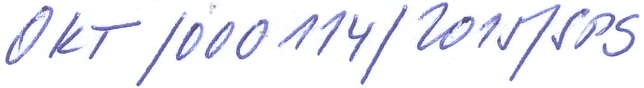 L: l_[ K T H A H N VOpatovice nad Labem, 532 13 Pardubice 2Číslo smlouvy:	242760 Číslo zákaznického účtu:	8000011034 Technické číslo:		30-3027-500SMLOUVA  O DODÁVCE  A ODBĚRU  TEPELNÉ ENERGIEuzavřená mezi níže uvedenými smluvními stranami dle§ 76 odst. 3 zákona č. 458/2000 Sb., o podmínkách podnikání a výkonu státní správy v energetických odvětvích, a dle zákona č. 89/2012 Sb., občanského zákoníku (dále jen „smlouva")DODAVATEL:	Elektrárny Opatovice, a.s.Společnost je zapsána:	v obchodním rejstříku vedeném Krajským soudem v Hradci Králové , v oddílu B., vložce 2940Sídlo:	Opatovice nad Labem - Pardubice 2, PSČ: 532 13IČ:	28800621DIČ:	CZ28800621Zastoupení:	Vaňková Lucie, Ing.  - na základě plné mociBankovní spojení:	československá obchodní banka, a. s.  i č. ú:	I  9400-90820240310300ODBĚRATEL:	Město ChrudimSídlo/Trvalé bydliště:	Resselovo náměstí 77, 537 16 ChrudimIČ:	00270211DIČ:	CZ00270211Mgr.  Petr Řezn íček, starostaZastoupení:Bankovní spojení:	československá obchodní  banka, a.s.     i Č. ú:	i 104109190/0300 Zasílací adresa:	Město Chrudim , odbor  správy  majetku, Resselovo  nám. 77,  ChrudimČlánek 1 Předmět a místo plněníDodavatel se touto smlouvou zavazuje dodávat odběrateli do odběrného místa tepelnou energii případně vodu, jak je specifikováno níže, a odběratel se zavazuje tepelnou energii případně vodu v místě předání odebírat a platit za ni řádně a včas dohodnutou cenu. Vše za podmínek uvedených dále v této smlouvě.Identifikace od.běrného	Název:	I dříve UZSVM-refer.CR   OSSC+TeVCmístaAdresa:I  Pardubická  53, Chrudim IVTepelná  enerqie  pro otop případně  chlazení   - ANOSpecifikace dodávky	Doplňovací voda - NETepelná enerqie pro ohřev teplé vodv - NEPitná voda - NE Termín zahájení dodávky	1.11.2015Dodávka tepelné energie se řídí Obchodními podmínkami pro dodávky tepelné energie dodávané ze soustavy zásobování teplem společnosti Elektrárny Opatovice, a.s. (dále jen „Obchodní podmínky") ve znění jejich případných změn, Ceníkem dodavatele, Rozpisem záloh a Odběrovým diagramem.Obchodní podmínky a platný Ceník dodavatele jsou k dispozici na webových stránkách dodavatele www.eoQ.CZ a v sídle dodavatele.\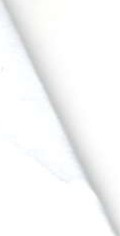 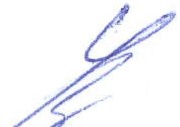 v	-dne:  !J.J . f ,(_-W  1S-	V Opatovicích nad Labem dne: 23.11.2015